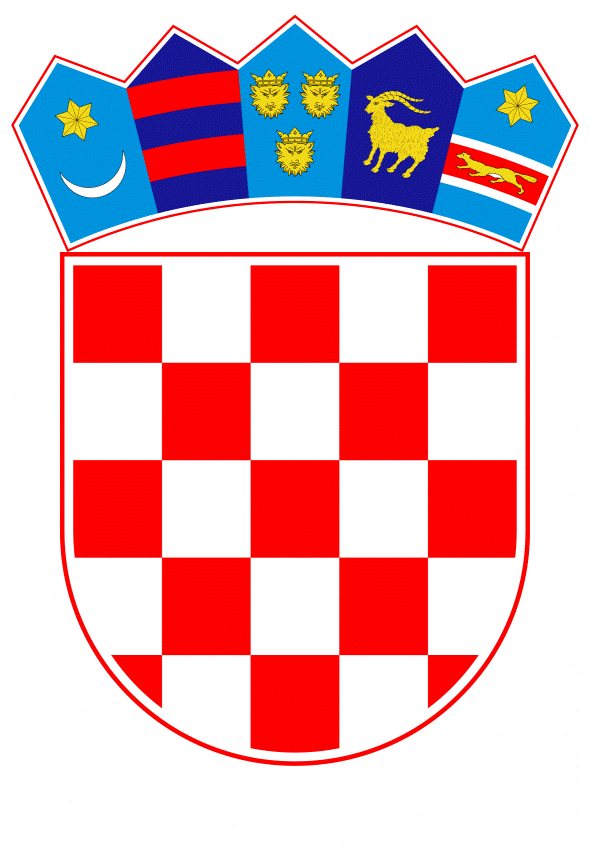 VLADA REPUBLIKE HRVATSKE   									Zagreb, 10. veljače 2022.______________________________________________________________________________________________________________________________________________________________________________________________________________________________PRIJEDLOGNa temelju članka 24. stavaka 1. i 3. Zakona o Vladi Republike Hrvatske („Narodne novine“, broj 150/11, 119/14, 93/16 i 116/18), a u vezi s člankom 5. Zakona o odnosima Republike Hrvatske s Hrvatima izvan Republike Hrvatske („Narodne novine“, broj 124/11 i 16/12 ) Vlada Republike Hrvatske je na sjednici održanoj _____________ 2022. donijelaO D L U K Uo osnivanju Povjerenstva za procjenu i utvrđivanje prijedloga projekata od strateškog značaja za Hrvate izvan Republike Hrvatske I.Ovom odlukom osniva se Povjerenstvo za procjenu i utvrđivanje prijedloga projekata od strateškog značaja za Hrvate izvan Republike Hrvatske (u daljnjem tekstu: Povjerenstvo).Projekti od strateškog značaja za Hrvate izvan Republike Hrvatske su projekti čijom se provedbom unaprjeđuje položaj i kvaliteta života Hrvata izvan Republike Hrvatske, doprinosi očuvanju i njegovanju nacionalnog identiteta, hrvatskog jezika, kulturnog stvaralaštva i baštine te jača povezanost Hrvata izvan Republike Hrvatske s Republikom Hrvatskom. Izrazi koji se koriste u ovoj Odluci, a imaju rodno značenje, odnose se jednako na muški i ženski rod. II.Povjerenstvo čine:državni tajnik Središnjeg državnog ureda za Hrvate izvan Republike Hrvatske, predsjednik Povjerenstvapredstavnik Glavnog tajništva Vlade Republike Hrvatske, članpredstavnik Ministarstva vanjskih i europskih poslova, članpredstavnik Ministarstva financija, članpredstavnik Ministarstva kulture i medija, članpredstavnik Ministarstva znanosti i obrazovanja, članglavni tajnik Središnjeg državnog ureda za Hrvate izvan Republike Hrvatske, tajnik Povjerenstva.Članovi Povjerenstva imaju i svoje zamjenike.III.Zadaće Povjerenstva su:- procjena pristiglih prijedloga projekata od strateškog značaja za Hrvate izvan Republike Hrvatske,- donošenje odluke za uvrštenje projekta na Popis projekata od strateškog značaja za Hrvate izvan Republike Hrvatske,- donošenje odluke o osnivanju Operativne skupine za pripremu i praćenje  provedbe projekta od strateškog značaja za Hrvate izvan Republike Hrvate (u daljnjem tekstu: Operativna skupina)  - imenovanje voditelja Operativne skupine,- predlaganje Vladi Republike Hrvatske odluke o proglašenju projekta od strateškog značaja za Hrvate izvan Republike Hrvatske te- nadzor nad provedbom projekta i radom Operativne skupine na temelju izvještaja koje podnosi Operativna skupina.IV.Prijedloge projekata od strateškog značaja za Hrvate izvan Republike Hrvatske Povjerenstvu daju Središnji državni ured za Hrvate izvan Republike Hrvatske (u daljnjem tekstu: Središnji državni ured) i druga tijela državne uprave koja sudjeluju u radu Povjerenstva.Tijela državne uprave koja sudjeluju u radu Povjerenstva svoje prijedloge projekata od strateškog značaja dostavljaju Središnjem državnom uredu. V.Za uvrštenje projekta na Popis projekata od strateškog značaja za Hrvate izvan Republike Hrvatske i predlaganje Vladi Republike Hrvatske odluke o proglašenju projekta od strateškog značaja za Hrvate izvan Republike Hrvatske, Povjerenstvo će se rukovoditi sljedećim kriterijima: važnost projekta za unapređivanje položaja i kvalitete života Hrvata izvan Republike Hrvatske, doprinos projekta očuvanju i njegovanju nacionalnog identiteta, hrvatskog jezika, kulturnog stvaralaštva i baštineutjecaj  projekta na jačanje povezanosti Hrvata izvan Republike Hrvatske s Republikom Hrvatskom. VI.Način rada i ostala pitanja od važnosti za obavljanje poslova iz djelokruga Povjerenstva uredit će se poslovnikom o radu Povjerenstva.VII.Stručne, administrativne i tehničke poslove za Povjerenstvo obavlja Središnji državni ured.VIII.Na temelju odluke Vlade Republike Hrvatske o proglašenju projekta od strateškog značaja za Hrvate izvan Republike Hrvatske, Republika Hrvatska sudjelovat će u financiranju projekta u okviru financijskih sredstava osiguranih u Državnom proračunu Republike Hrvatske na poziciji Središnjeg državnog ureda.IX.Čelnici tijela iz točke II. ove Odluke imenovat će članove Povjerenstva i njihove zamjenike u roku od 15 dana od stupanja na snagu ove Odluke te odluku o imenovanju dostaviti Središnjem državnom uredu.X.Ova Odluka stupa na snagu danom donošenja a obavit će se u „Narodnim novinama“.KLASA: 		  URBROJ: 	Zagreb,                        PREDSJEDNIK              mr.sc. Andrej PlenkovićO B R A Z LO Ž E NJ ESukladno ustavnoj i zakonskoj obvezi, Republika Hrvatska skrbi o Hrvatima izvan Republike Hrvatske te dijelovima  hrvatskog naroda u drugim državama jamči osobitu skrb i zaštitu, a povezivanje i suradnja s Hrvatima izvan Republike Hrvatske te jačanje međusobnih odnosa su strateški interes za Republiku Hrvatsku – gospodarski, sigurnosni, demografski. Hrvati izvan Republike Hrvatske kontinuirano doprinose razvoju i prosperitetu Republike Hrvatske te jačanju međunarodnog ugleda naše domovine.S ciljem jačeg povezivanja s Hrvatima izvan Republike Hrvatske predlaže se osnivanje Povjerenstva za procjenu i utvrđivanje prijedloga projekata od strateškog značaja za Hrvate izvan  Republike Hrvatske. Projekti od strateškog značaja za Hrvate izvan Republike Hrvatske usmjereni su prema najznačajnijim institucijama i organizacijama Hrvata izvan Republike Hrvatske, znatno doprinose stabilnosti i održivom razvoju hrvatskih zajednica te izgradnji kapaciteta u svrhu daljnjeg djelovanja za opće i javno dobro. Projektima od strateškog značaja za Hrvate izvan Republike Hrvatske smatrat će se projekti čijom se provedbom unaprjeđuje položaj i kvaliteta života Hrvata, doprinosi očuvanju i njegovanju nacionalnog identiteta, hrvatskog jezika, kulturnog stvaralaštva i baštine i jača njihova povezanost s Republikom Hrvatskom.  Jedan od strateških interesa Republike Hrvatske jest povezivanje s Hrvatima u Bosni i Hercegovini, potpora povratku i ostanku te očuvanje njihove pune jednakopravnosti, kao jednog od tri konstitutivna naroda u toj zemlji a što se, između ostalog, ostvaruje pružanjem potpore obrazovnim, znanstvenim, kulturnim, zdravstvenim ali i projektima iz drugih područja života. Nadalje, s ciljem očuvanja i jačanja hrvatskog identiteta, jačanja ljudskih, znanstvenih i gospodarskih potencijala hrvatskog naroda u Bosni i Hercegovini, Vlada Republike Hrvatske pruža potporu i institucijama koje su od nacionalnog i strateškog značaja za Hrvate u Bosni i Hercegovini – Sveučilište u Mostaru, Hrvatsko narodno kazalište u Mostaru te Sveučilišna klinička bolnica Mostar. Vlada Republike Hrvatske od 2018. godine pruža sustavnu potporu i projektima od strateškog značaja za hrvatsku nacionalnu manjinu, što se pokazuje kao učinkovita potpora i važan poticaj dodatnom osnaživanju etničke, kulturne i jezične samosvijesti hrvatskih manjinskih zajednica i jačanju položaja hrvatske nacionalne manjine kao aktivnog čimbenika u domicilnim državama. Djelatnom potporom ovim projektima značajno se doprinosi stvaranju boljih preduvjeta za razvoj i napredak pripadnika hrvatske nacionalne manjine u Republici Srbiji, Mađarskoj, Crnoj Gori i Republici Austriji, ali i osnažuje njihova povezanost s Republikom Hrvatskom. Povezivanje i suradnja s hrvatskim iseljeništvom/dijasporom, kao i zaštita interesa hrvatskih iseljenika i njihovih potomaka, također je strateški interes Republike Hrvatske. Stoga, Vlada Republike Hrvatske sustavno pruža potporu projektima hrvatskoga iseljeništva/dijaspore s ciljem očuvanja hrvatskoga jezika i njegovanja hrvatskog identiteta, poticanja povratka i useljenja u Republiku Hrvatsku te jačanja hrvatskog zajedništva.Za provođenje Odluke Vlade Republike Hrvatske zadužuje se Središnji državni ured za Hrvate izvan Republike Hrvatske.Slijedom navedenog, u Državnom proračunu Republike Hrvatske za 2022. godinu na pozicijama Središnjeg državnog ureda za Hrvate izvan Republike Hrvatske osigurana su  sredstva za nastavak financijske potpore projekata od strateškog značaja za Hrvate izvan Republike Hrvatske, tj. Hrvata u Bosni i Hercegovini, hrvatske nacionalne manjine u inozemstvu, kao i hrvatskog iseljeništva/dijaspore.Stoga, s ciljem učinkovitijeg rada, transparentnosti cjelokupnog postupka te slanja nedvojbene i eksplicitne poruke o značaju Hrvata izvan Republike Hrvatske, Središnji državni ured za Hrvate izvan Republike Hrvatske predlaže donošenje Odluke o osnivanju Povjerenstva za procjenu i utvrđivanje prijedloga projekata od strateškog značaja za Hrvate izvan Republike Hrvatske.Predlagatelj:Središnji državni ured za Hrvate izvan Republike HrvatskePredmet:Prijedlog odluke o osnivanju Povjerenstva za procjenu i utvrđivanje prijedloga projekata od strateškog značaja za Hrvate izvan Republike Hrvatske 